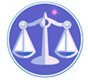 【更新】2018/10/3【編輯著作權者】黃婉玲（建議使用工具列--〉檢視--〉文件引導模式/功能窗格）（參考題庫~本文只收錄部份頁面,且部份無法超連結其他位置及檔案）《《法院組織法測驗題庫彙編》共26單元 & 1,300題》》【其他科目】。S-link123總索引。01警察&海巡考試。02司法特考&專技考試。03公務人員考試☆★將測驗題答案刮弧【　】處塗上顏色,即可顯示答案。〈〈另有解答全部顯示檔〉〉103年(3-150)10301。（3）103年公務人員特種考試身心障礙人員五等考試。庭務員103年公務人員特種考試關務人員考試、103年公務人員特種考試身心障礙人員考試及103年國軍上校以上軍官轉任公務人員考試試題 2510【考試別】身心障礙人員考試【等別】五等考試【類科】庭務員【科目】法院組織法大意（包括法庭席位布置規則、法庭旁聽規則、臺灣高等法院以下各級法院或分院臨時開庭辦法、法庭錄音辦法、法院便民禮民實施要點）【考試時間】1小時1.依法院組織法第114條規定，司法行政之監督，不影響下列何種權限之行使？答案顯示:【B】（A）管轄權（B）審判權（C）評議權（D）執行權2.依照法院組織法第110條規定，司法院院長及最高法院院長如何行使司法行政監督權？答案顯示:【A】（A）司法院院長監督各級法院及分院，最高法院院長監督最高法院（B）司法院院長監督各級法院及分院，最高法院院長監督最高法院與所屬高等法院（C）司法院院長監督司法院，最高法院院長監督各級法院及分院（D）司法院院長監督最高法院，最高法院院長監督高等法院以下各級法院及分院3.司法人員於法庭執行職務之法袍，若其鑲邊顏色為綠色，該司法人員為下列何者？答案顯示:【B】（A）檢察官（B）公設辯護人（C）法官（D）律師4.法院於必要時，得在管轄區域內指定地方開臨時庭，不包含下列何法院？答案顯示:【A】（A）最高法院（B）高等法院（C）地方法院（D）智慧財產法院5.下列有關法官事務分配之敘述，何者錯誤？答案顯示:【B】（A）經法官會議以過半數之意見定之（B）法官事務分配之決議，可否同數時，取決於審判長（C）違反法官事務分配之審判，仍屬有效（D）法官事務分配經預定後，因案件或法官增減，有變更之必要時，得由院長徵詢有關庭長、法官意見後定之6.下列那種輔助機關並非於地方法院、高等法院及最高法院均設置？答案顯示:【A】（A）觀護人室（B）資訊室（C）人事室（D）會計室7.下列那種法院及其分院設提存所？答案顯示:【B】（A）高等法院（B）地方法院（C）最高法院（D）最高行政法院8.下列有關庭務員之敘述，何者正確？答案顯示:【B】（A）負責辦理文件之繕寫，如傳票之繕打（B）負責開庭點呼時引導訴訟當事人、代理人、證人、律師或其他訴訟關係人等之入庭、退庭（C）負責傳達訊問人與被訊問人之意思（D）負責送達訴訟事件由法院所作之文件9.下列何檢察署所設書記單位之名稱並非「書記處」？答案顯示:【A】（A）最高法院檢察署（B）臺灣高等法院檢察署（C）高雄少年及家事法院檢察署（D）臺北地方法院檢察署10.下列何種程序係採行合議審判程序？答案顯示:【C】（A）刑事訴訟簡易程序之第一審（B）民事訴訟簡易程序之第一審（C）刑事訴訟普通審判程序之第一審（D）刑事訴訟簡式審判程序之第一審11.我國共有幾所智慧財產法院？答案顯示:【A】（A）1所（B）2所（C）3所（D）4所12.內亂、外患、妨害國交罪刑事訴訟案件之第二審，係由何法院管轄？答案顯示:【B】（A）司法院（B）最高法院（C）高等法院（D）地方法院13.應經司法院以命令定之者，下列何者錯誤？答案顯示:【B】（A）法院管轄區域之劃分及變更（B）判例之選編及變更（C）法官助理之遴聘、訓練、業務、管理及考核等相關事項（D）法庭席位布置規則14.下列有關參審制之敘述，何者正確？答案顯示:【A】（A）參審員得陳述意見，且得參與裁判之作成（B）美國採取參審制（C）日本裁判員制度非屬參審制，而係觀審制（D）參審制與觀審制之人員組成及程序均為相同15.有關法庭停止公開之程序，下列何者錯誤？答案顯示:【C】（A）須經獨任制或合議制法官之決定（B）審判長應將不公開之理由宣示（C）違背言詞辯論公開之規定時，不得上訴第三審法院（D）不公開之意旨及理由應載明於筆錄16.下列有關檢察總長之敘述，何者錯誤？答案顯示:【C】（A）年度預算案及法律案，須至立法院列席備詢（B）總統、副總統、五院院長、部會首長或上將階級軍職人員之貪瀆案件偵查終結，經立法院決議，應至立法院報告（C）任期 4年，得連任 1次（D）任命時如具司法官身分，於卸任時，得回任司法官17.依照司法院釋字第627號解釋，有搜索與總統有關之特定處所以逮捕特定人、扣押特定物件或電磁紀錄之必 要者，應由高等法院或其分院以法官多少人組成特別審判法院？答案顯示:【C】（A）1人（B）3人（C）5人（D）7人18.下列何種法庭並非專業法庭？答案顯示:【D】（A）勞工法庭（B）原住民族法庭（C）選舉法庭（D）刑事庭19.地方法院管轄民事、刑事第一審訴訟案件之審判事務，係屬下列何種管轄？答案顯示:【D】（A）土地管轄（B）專屬管轄（C）合意管轄（D）審級管轄20.現行職務監督影響法官審判獨立事項，係由下列何者審理？答案顯示:【B】（A）憲法法庭（B）司法院職務法庭（C）智慧財產法院（D）地方法院行政訴訟庭21.有關法院組織法之性質，下列何者正確？答案顯示:【D】（A）國際法（B）私法（C）特別法（D）強行法22.有關人民與法院的關係，下列何者錯誤？答案顯示:【C】（A）公正程序請求權（B）合法聽審權（C）言論免責權（D）法定法官原則23.審理違憲政黨之解散事項，屬於下列何者之職權？答案顯示:【D】（A）最高行政法院（B）公務員懲戒委員會（C）最高法院（D）司法院大法官24.下列有關審級之敘述，何者錯誤？答案顯示:【D】（A）上級法院對下級法院間之關係（C）為求審判之周詳及法律見解之統一（B）上級法院有變更下級法院之權力（D）基於人民憲法第16條之訴訟權25.有關法務部檢察官人事審議委員會之敘述，下列何者錯誤？答案顯示:【A】（A）每 1檢察署以 2名代表為限（B）任期 1年，連選得連任 1次（C）檢察官之任命決議，應報法務部部長核定後公告之（D）委員共 17人26.開庭時，庭務員如發現旁聽民眾以具有攝影功能之手機私自錄音時，應如何處置？答案顯示:【C】（A）若無干擾開庭之虞，毋庸理會（B）如無旁聽證直接扣留其手機（C）報請審判長禁止其旁聽（D）向法警室反應，看管至閉庭27.有關法庭錄音及其利用保存辦法之敘述，下列何者錯誤？答案顯示:【B】（A）於法庭錄音之錄音內容，均應保存至裁判確定後 2年，始得除去其錄音（B）依法不公開法庭審理之案（事）件，僅得聲請由本人或本人委任之人到法院聽取錄音內容（C）法院以外之人員於開庭時之錄音，應經審判長核准（D）未經核准之錄音，審判長應命其消除錄音28.下列何者非屬檢察官之職權？答案顯示:【B】（A）實施偵查（B）裁定羈押被告（C）擔當自訴（D）提起公訴29..法院便民禮民實施要點有關法官開庭之規定，下列何者錯誤？答案顯示:【C】（A）當事人於法院下班後，提出上訴、抗告書狀者，法院宜指定值班人員代收（B）法官開庭務必準時（C）如前一案件當事人或其他關係人未到齊，法官不得就已到齊之後案先行審理（D）法官於法庭上，不宜與律師耳語或低聲交談30.以欄杆區分為審判活動區、旁聽區，並於欄杆中間或兩端設活動門之法庭，不包括下列何法庭？答案顯示:【B】（A）民事法庭（B）溝通式家事法庭（C）少年刑事法庭（D）行政法庭31.檢察官辦理檢察事務時之用語及訴訟文書文字之敘述，下列何者錯誤？答案顯示:【B】（A）訴訟文書應用中國文字（B）開偵查庭之用語，由檢察官決定之（C）訴訟文書有供參考之必要時，應附記所用之方言或外國語文（D）被告如為聾啞人者，應由通譯傳譯之32.民事小額事件之上訴審級，以法官幾人合議行之？答案顯示:【B】（A）一人獨任（B）三人合議（C）五人合議（D）由院長指定之人合議33.公職人員選舉罷免訴訟之第一審訴訟事件係由何法院管轄？答案顯示:【C】（A）最高法院（B）高等法院（C）地方法院（D）行政法院34.下列有關裁判之評議之敘述，何者正確？答案顯示:【B】（A）裁判之評議，應於公開法庭行之（B）裁判之評議，以審判長為主席（C）裁判評議時，法官陳述意見之次序，以資深者為先（D）裁判之評議，於裁判確定 3.年內均不公開35.檢察事務官受檢察官之指揮處理事務，下列敘述何者錯誤？答案顯示:【B】（A）得執行拘提（B）得蒞庭公訴（C）得實施搜索、扣押（D）得詢問告訴人、告發人、被告、證人或鑑定人36.有妨害法庭秩序或其他不當行為者，經審判長為禁止其進入法庭、命其退出法庭，或看管至閉庭之處分時， 當事人得否請求救濟？答案顯示:【A】（A）不得聲明不服（B）得聲請假處分（C）得聲明異議（D）得另提行政訴訟37.地方法院及其分院、高等法院及其分院管轄區域之劃分或變更由何機關定之？答案顯示:【C】（A）最高法院（B）行政院（C）司法院（D）立法院38.未經審判長核准之錄音，審判長應如何處理該錄音媒體？答案顯示:【B】（A）當庭諭知沒入錄音媒體並予以銷毀（B）消除錄音後，將錄音媒體發還持有人（C）於訴訟程序終結後，無庸消除錄音，將錄音媒體發還持有人（D）保留至裁判確定後，消除錄音，將錄音媒體發還持有人39.下列有關最高法院檢察署檢察總長之敘述，下列何者為正確？答案顯示:【D】（A）由法務部部長提名，總統任命之（B）任期 5年，經立法院同意後得連任（C）得由立法院罷免而提早去職（D）除年度預算及法律案外，無須至立法院列席備詢40.下列有關檢察官人事審議委員會之敘述何者為錯誤？答案顯示:【C】（A）設委員 17人（B）任期 1年，連選得連任 1次（C）由法務部部長擔任主任委員（D）審議高等法院檢察署以下主任檢察官、檢察官之任免、轉任、遷調、考核及獎懲41.有關最高法院檢察署特別偵查組之職權行使，下列何者錯誤？答案顯示:【C】（A）行使職權不受管轄區域之限制（B）職司總統、五院院長、部會首長之貪瀆案件（C）職司選務機關於七合一地方公職人員選舉時，涉嫌全國性舞弊之事件（D）立法院於上將階級軍職人員之貪瀆案件偵查終結後得決議要求檢察總長赴立法院報告42.自軍事審判法 102.年 8月 13日修正公布施行後，現役軍人平時犯陸海空軍刑法第44條凌虐部屬罪應以下列 何法院為第一審管轄法院？答案顯示:【B】（A）地方軍事法院（B）地方法院（C）高等法院（D）國防部43.法院之羈押被告候審室應預備何種資料供被告查詢？答案顯示:【C】（A）法官名冊（B）檢察官名冊（C）律師名冊（D）書記官名冊44.旁聽人或其他人於開庭前有違反法庭旁聽規則之規定者，在法庭執行職務人員處理時，如有疑義，應報請何人裁定之？答案顯示:【C】（A）法警長（B）書記官長（C）該法庭之審判長（D）法院院長45.有關法庭席位布置，下列之敘述何者錯誤？答案顯示:【B】（A）除少年保護法庭、溝通式家事法庭外，應以欄杆區分審判活動區與旁聽區（B）輔佐人不須設置席位（C）民事法庭之庭務員不須設置席位（D）學習法官席位置於旁聽區46.律師在法庭辯護案件或代理訴訟時，屢次言語行動不當，並引發旁聽民眾之喧嘩叫囂，審判長應如何處理？答案顯示:【C】（A）科處罰鍰（B）剝奪其律師資格（C）禁止該律師開庭當日之辯護或代理（D）禁止該律師擔任該刑事案件之辯護人或民事事件之代理人47.下列有關開庭錄音之敘述何者錯誤？答案顯示:【A】（A）當事人開庭時只要向法警或庭務員報備即可錄音（B）每案開庭錄音應自點呼當事人朗讀案由起錄，並宣告開庭日期及時間（C）當事人開庭後閱覽筆錄而認有異議，書記官應播放錄音內容核對（D）法庭錄音光碟，當事人經開庭在場陳述以書面同意者，得於開庭翌日起至裁判確定後 30內，繳納費用請求交付48.合議裁判案件，評議時法官陳述意見之次序，下列何者為正確？答案顯示:【D】（A）受命法官優先，陪席法官次之，審判長最後（B）資深法官優先，資淺法官次之，審判長最後（C）審判長優先，受命法官次之，陪席法官最後（D）資淺法官優先，資深法官次之，審判長最後49.法官審判訴訟案件，其事務分配及代理次序，如有未合法院組織法規定者，審判是否有效？答案顯示:【D】（A）因事務分配及代理次序係由各法院年終會議決定，故由該法院開會認定是否有效（B）絕對無效（C）由上級法院審查認定是否有效（D）仍屬有效50.有關司法事務官之敘述，下列何者錯誤？答案顯示:【B】（A）得承法官之命，彙整起訴及答辯要旨，並製作報告書（B）得辦理拘提、管收之強制執行事件（C）得辦理公示催告程序裁定事件、確定訴訟費用額事件（D）得辦理非訟事件法及其他法律所定之非訟事件事務。107年(3-150)。106年(2-100)。105年(2-100)。104年(2-100)。103年(3-150)。102年(2-100) *。101年(2-100)。100年(2-100)。99年(1-50)。98年(2-100)。97年(1-50)。96年(2-100)。95年(2-100)。107年(3-150)。106年(2-100)。105年(2-100)。104年(2-100)。103年(3-150)。102年(2-100) *。101年(2-100)。100年(2-100)。99年(1-50)。98年(2-100)。97年(1-50)。96年(2-100)。95年(2-100)。107年(3-150)。106年(2-100)。105年(2-100)。104年(2-100)。103年(3-150)。102年(2-100) *。101年(2-100)。100年(2-100)。99年(1-50)。98年(2-100)。97年(1-50)。96年(2-100)。95年(2-100)（1）公務人員特種考試原住民族五等考試*。庭務員。107年。103年。98年。96年。95年*（2）公務人員特種考試司法人員五等考試*。庭務員。107年。106年。105年。104年。103年。102年。101年。100年。99年。98年。97年。96年。95年（3）公務人員特種考試身心障礙人員五等考試*。庭務員。107年。106年。105年。104年*。103年。102年。101年。100年